PERBANDINGAN PROFITABILITAS INDUSTRI PERBANKAN SYARIAH DAN PERBANKAN KONVENSIONAL MENGGUNAKAN METODE STRUKTUR KINERJA (STUDI KASUS PADA BANK BRI SYARIAH DAN BANK BRI KONVENSIONAL)SKRIPSIOLEH:NURUL AZMINPM. 163224233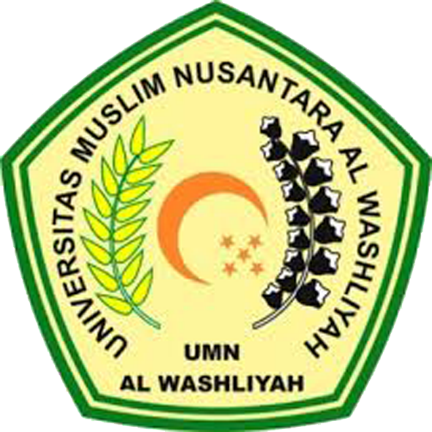 FAKULTAS EKONOMI JURUSAN AKUNTANSIUNIVERSITAS MUSLIM NUSANTARAALWASHLIYAHMEDAN2021